SunDance Sustainable Management PolicySunDance supplies quality products and services. This requires the commitment of everyone working in this company to pursue our activities safely, protecting our health and preserving the environment. Each SunDance associate has committed to this goal, and we engage each other as a team to assure our success.To realize this vision we will:Utilize our continuous improvement program to identify, review and establish our annual sustainability goals.Comply with the environmental, health, and safety legal requirements pertinent to our company.Comply with the requirements of other initiatives we enter into in accordance with our commitment to offer quality products and services.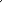 Produce quality finished goods without risk to workers' health.Operate the company with a minimum of waste, in current and future operations.Maintain our vehicles in optimal condition to minimize their consumption of fuel and their emissions to the atmosphere.Manage our chemical products safely, principally to prevent spills in their storage and transport.Communicate our progress to our employees, vendors, community neighbors and other interested parties on the actions we are taking to minimize our impact and achieve our sustainability goals.This policy and any subsequent modifications should be familiar to all employees and available to the public. Implementation of this policy is a primary objective.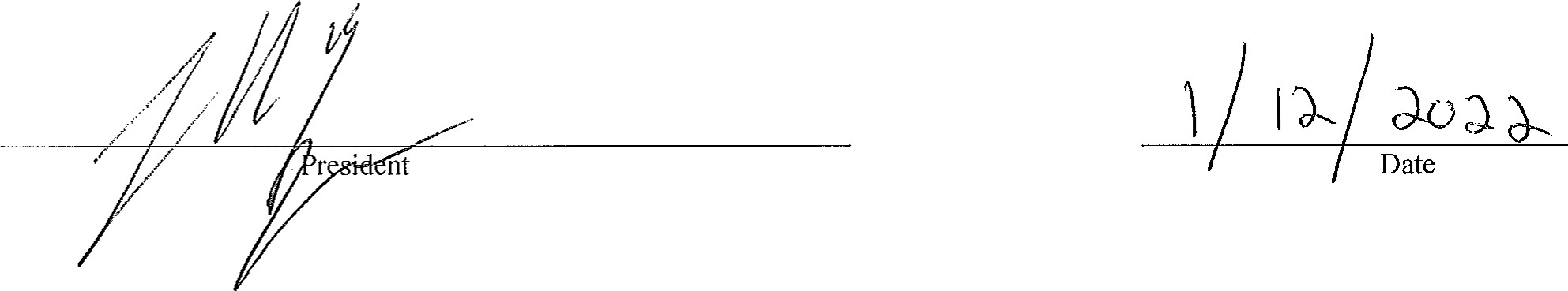 